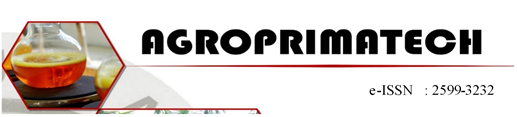  PENGARUH KOMPETENSI PROFESIONAL DAN GAYA KEPEMIMPINAN  TERHADAP KINERJA PEGAWAI PADA POLITEKNIK ADIGUNA MARITIM INDONESIA MEDANSURATNI GINTING1, ALI MUKTI TANJUNG21,2 Program Pascasarjana  Magister Ilmu Administrasi PendidikanEmail: suratniginting68@gmail.comABSTRAKMenurut Pasal 111 UU  ketenagakerjaan ,peraturan perusahaan  memuat :1)Hak dan kewajiban pengusaha,2) Hak dan kewajiban pekerja,3)Syarat kerja 4)Tata tertib perusahaan, 5)jangka waktu berlakunya peraturan perusahaan.Politeknik Adiguna Maritim Indonesia Medan adalah instansi Lembaga Pendidikan yang berkiprah dalam mengembangkan pendidikan dan pelatihan dalam membangun kejayaan sumber daya manusia pelayaran Internasional dan Nasional, untuk mencapai Visi dan Misi Lembaga pendidikan tersebut sangat dibutuhkan kinerja pegawai yang berkompetensi profesional yang berpengetahuan ,berpengalaman, berkemampuan ,memiliki sikap dan minat. Tak kalah penting salah satu hal yang dapat meningkatkan Kinerja Pegawai adalah Gaya Kepemimpinan .Hasil analisis statistik dengan menggunakaan SPSS diperoleh hasil yaitu : 1.Variabel Kompetensi Profesional ( X1 ) diperoleh t hitung  sebesar 2,734 dengan probabilitas sebesar 0.007 yang nilainya di bawah 0,05. Dengan  demikian H1 diterima ,yang artinya terdapat pengaruh positif  yang signifikan dan secara parsial  Kompetensi Profesional terhadap Kinerja Pegawai  ( Y ) sebesar 34,2 %. 2. Variabel Gaya Kepemimpinan ( X 2 ) diperoleh t hitung  sebesar 6,275 dengan probabilitas 0,000 yang nilainya dibawah 0,05 .Dengan demikian  H2 diterima ,yang artinya terdapat pengaruh positif  yang signifikan dan secara parsial Gaya Kepemimpinan terhadap Kinerja Pegawai ( Y ) sebesar  61,7%.Besarnya koefisien determinasi ( R²) sebesar 0,837 atau 83,7%.  Dapat diartikan bahwa 83,7 % variabel tidak bebas yaitu  variabel Kinerja Pegawai pada model dapat diterangkan oleh  variabel bebas yaitu variabel Kompetensi Profesional dan  Gaya Kepemimpinan, sedangkan sisanya 16,3 % dipengaruhi oleh variabel lain yang tidak diuji dalam penelitian ini.  Kata Kunci: Kompetensi, Profesional, Kepemimpinan, Kinerja, PegawaiPENDAHULUANSumber daya manusia dapat tetap bertahan karena memiliki kompetensi manajerial, yaitu kemampuan untuk merumuskan visi dan strategi perusahaan serta kemampuan untuk memperoleh dan mengarahkan sumber daya manusia daya lain dalam rangka mewujudkan visi dan menerapkan strategi perusahaan. Dalam rangka operasional, kompetensi tersebut membuat sumber daya manusia mampu menggali potensi sumber daya –sumber lain yang dimiliki perusahaan, mampu menghasilkan produk yang memuaskan kebutuhan dan keinginan konsumen. Pengelolaan sumber daya manusia membutuhkan pola gaya kepemimpinan yang tepat sehingga dapat membentuk kesinergian antara atasan dan bawahan.    Dalam memimpin suatu organisasi seorang pemimpin tidak bisa lepas dari gaya kepemimpinan. Gaya kepemimpinan itu timbul berdasarkan cara bertindak atau bertingkah laku dari pimpinan yang bersangkutan. Seorang pemimpin dapat meningkatkan efektifitas kepemimpinannya dengan menggunakan gaya yang berbeda tergantung dari situasi dan kondisi yang sedang di hadapinya.       Setiap penelitian tentunya mempunyai  tujuan, untuk apa melakukan apabila tidak ada manfaatnya.  Penelitian ini bertujuan  Untuk mengetahui seberapa besar pengaruh Kompetensi Profesional terhadap Kinerja Pegawai pada Politeknik Adiguna  Maritim Indonesia Medan.Untuk mengetahui seberapa besar pengaruh Gaya Kepemimpinan terhadap Kinerja pegawai pada PoliteknikAdiguna  Maritim Indonesia  Medan.Untuk mengetahui seberapa besar Pengaruh Kompetensi profesional dan Gaya Kepemimpinan  secara bersama-sama terhadap Kinerja Pegawai pada Politeknik Adiguna  Maritim Indonesia  Medan.METODE PENELITIAN Desain penelitian ini adalah penelitian  deskriptif  dengan metode   survey. Sesuai dengan tujuan penelitian maka   variabel yang di teliti dan dikaji  adalah : (1) Kompetensi Profesional ; (2) Gaya Kepemimpinan ; dan Kinerja Pegawai Pada Poltek AMI Medan. Adapun subyek penelitian ini adalah pegawai Politeknik Adiguna Maritim Indonesia Medan.dengan jumlah sample hanya pegawai saja berjumlah  39 orang. Analisis data yang digunakan adalah analisis univariat dan analisis bivariate dengan menggunakan uji T.HASIL DAN PEMBAHASAN	1. Pengaruh Kompetensi Profesional    terhadap Kinerja Pegawai            Kompetensi Profesional adalah kekemampuan  melaksanakan tugas ataupun pepekerjaan yang  dituntut memiliki Potensi Prprofesional . 2.	Pengaruh Gaya Kepemimpinan  Terhadap Kinerja Pegawai         Kepemimpinan pemimpin  yang di  perlihatkan dan diterapkan ke dalam  suatu gaya kepemimpinan merupakan salah satu faktor  dalam peningkatan kinerja pegawai, karena pada dasarnya  sebagai tulang punggung pengembangan organisasi  dalam mendorong  dan mempengaruhi semangat kerja yang baik kepada bawahan . Untuk itu pemimpin perlu memikirkan dan memperlihatkan gaya kepemimpinan  yang tepat dalam penerapannya.3.	Pengaruh Kompetensi Profesional  dan Gaya Kepemimpinan secara bersama terhadap Kinerja Pegawai .             Dalam kegiatan organisasi semua tindakan ya yang diambil dalam setiap kegiatan di prakarsai dadan ditentukan oleh Sumber daya manusia  dalam hal ini seorang pegawai. Dibutuhkan faktor sumber daya manusia yang potensial nya baik yang berperan sebagai bawahan terlebih sebagai pimpinan, yang  merupakan tokoh  sentral  dari bawahannya,harus berpengetahuan dan berketrampilan  serta usaha untuk mengelola  organisasi seoptimal mungkin sehingga kinerja pegawai  meningkat agar aktivitas management berjalan dengan baik dan suatu organisasi harus memiliki pemimpin  yang dapat mengarahkan pegawainya untuk bekerja efefektif dan efisien.a. 	HasilTabel 1. Karakteristik Responden berdasarkan Jenis Kelamin           Berdasarkan karakteristik jenis kelamin 2020 responden pada tabel 1 menunjukkan bahwa mayoritas responden berjenis kelamin pria yaitu sebanyak 25orang  atau 64,1%, sedangkan yang berjenis kelamin wanita sebanyak 14 orang atau sebesar 35,9 %. Hal ini menunjukkan bahwa  pegawai pada Politeknik Adiguna Maritim Indonesia Medan sebagian besar berjenis kelamin Pria.Tabel 2. Karakteristik Responden berdasarkan Umur          Berdasarkan tabel 2 menunjukkan  bahwa responden mayoritas berumur 36-40 tahun  yaitu sebanyak 13 orang atau 33,3 %,sedangkan yang umur 31-35 tahun sebanyak 12 orang atau 30,8 %, yang berumur 26-30 tahun ada 7 orang atau sebesar 17,9 %,  umur <25 tahun ada 4 orang atau sebesar 10,3%, umur >41 tahun ada 3 orang atau 7,7 %.Hal ini menunjukkan bahwa pegawai pada Politeknik Adiguna Maritim Indonesia Medan masih tergolong tenaga kerja produktif sehingga masih sangat memungkinkan untuk ditingkatkan kinerjanya.Tabel 3. Karakteristik Responden berdasarkan Lama Kerja          Berdasarkan tabel 3 menunjukkan bahwa lama bekerja responden mayoritas >10 tahun yaitu sebanyak 22 orang  atau sebesar 56,4 %, sedangkan yang bekerja 6–10 ada 14 orang atau sebesar 35,9%, dan <5 tahun yaitu sebanyak 3 orang atau sebesar 7,7%. Hal ini menunjukkan bahwa pegawai  pada Politeknik Adiguna Maritim Indonesia Medan sudah mempunyai pengalaman bekerja yang cukup lama sehingga cepat memahami instuksi dari pimpinan dan dengan mudah dapat melaksanakan pekerjaan yang menjadi tanggung jawabnya.Table 4. Variabel Dominan          Berdasarkan table 4 dapat terlihat bahwa Koefisien Beta (β) untuk Gaya Kepemimpinan (X2) diperoleh beta yang paling besar yaitu 0.617. Hal ini menunjukkan bahwa Gaya Kepemimpinan yang mempunyai pengaruh yang paling dominan terhadap Kinerja Pegawai di Politeknik Adiguna Maritim Indonesia Medan  sebesar 61,7%. Sedangkan koefisien beta untuk Kompetensi Professional (X1) yang paling rendah Kompetensi Professional  sebesar 0,342. Hal ini menunjukkan bahwa Kompetensi Profesinal berpengaruh terhadap Kinerja Pegawai di Politeknik Adiguna Maritim Indonesia Medan sebesar 34,2%.b. 	PembahasanVariabel Kompetensi Profesional memperoleh hasil t hitung 2,734> dari  t tabel 1,306,sehingga disimpulkan bahwa Kompetensi Profesional  berpengaruh positif  dan signifikan terhadap Kinerja Pegawai pada Politeknik Adiguna Maritim Indonesia Medan , artinya apabila Kompetensi Profesional semakin baik maka Kinerja Pegawai  juga akan meningkat, begitu pula sebaliknya. Hasil penelitian ini didukung oleh teori yang dikemukan Moeheriono (2014 :16 ) mendefenisikan Kompetensi yaitu karakteristik  yang mendasari seseorang berkaitan  dengan efektivitas kinerja individu dalam pekerjaannya atau karakteristik dasar individu yang memiliki hubungan kausal atau sebagai sebab akibat dengan kriteria yang dijadikan acuan , efektif,atau  berkinerja prima atau superior di tempat kerja pada situasi tertentu.Variabel Gaya Kepemimpinan  memperoleh hasil bahwa nilai signifikan 0,000 < 0,05 dan nilai  thitung  6,275 > dari  ttabel  1,306 sehingga disimpulkan bahwa Ha diterima artinya Gaya Kepemimpinan berpengaruh positif dan signifikan terhadap Kinerja Pegawai. Artinya apabila Gaya Kepemimpinan baik maka Kinerja Pegawai juga akan meningkat.Dengan kata lain Gaya Kepemimpinan sangat mempengaruhi Kinerja Pegawai khususnya pada Politeknik Adiguna Maritim Indonesia Medan ,gaya kepemimpinan yang diterapkan adalah gaya kepemimpinan demokratis ,sebagaimana dikemukan oleh Rivai (2014).KESIMPULANBerdasarkan hasil penelitian seperti yang telah diuraikan pada bab sebelumnya dapat ditarik kesimpulan sebagai berikut:Ada pengaruh Kompetensi Profesional terhadap Kinerja Pegawai.Ada Pengaruh Gaya Kepemimpinan terhadap Kinerja Pegawai  signifikan.Terdapat pengaruh secara parsial antara variabel Gaya Kepemimpinan terhadap Kinerja Pegawai  sebesar 61,7% .Besarnya Koefisien Determinasi atau R2 = 0,837  atau 83,7 % ,dapat diartikan  bahwa 83,7% variasi tidak bebas yaitu variabel Kinerja Pegawai   dapat diterangkan  oleh variabel bebas  yaitu variabel Kompetensi Profesional dan Gaya Kepemimpinan, sedangkan sisanya 16,3% dipengaruhi oleh variabel lain yang tidak diuji dalam penelitian ini.     DAFTAR PUSTAKAArikunto . 2013.Prosedur  Penelitian Suatu Pendekatan Praktik,Edisi Revisi, Jakarta : PT. Rineka CiptaBangun, 2012. Manajemen Sumber Daya Manusia ,Jakarta : Erlangga.Dokumen –dokumen yang dimiliki Politeknik Adiguna Maritim Indonesia Medan .2020 .Ghozali ,2018.Aplikasi Analisis Multivariate dengan program Sedarmayanti . 2010 .Sumber Daya Manusia dan Produktivitas Kerja, Bandung : cv.Mandar  Maju.Sujarweni ,V.Wiratno.2014 Metode Penelitian  Lengkap, Praktis dan Mudah dipahami, Indragiri  : AlfabetaWatson.Durbin . 2017 . Uji Autokorelasi dengan SPSS (On Line) ,https://www.statistikian .Com-spss.html IBM.SPSS,Semarang : Universitas DiponegoroHamali.  2016 .Tiori Belajar dan Pembelajaran . Bandar Lampung : MediaHasibuan, Malayu S.P. 2012. Manajemen Sumber Daya Manusia.,Jakarta: Bumi AksaraHasibuan, Malayu S.P. 2017 .Manajemen Sumber Daya Manusia .Edisi Revisi.Jakarta : BumI Aksara.Julitriarsa,Djati  . Jhon Suprihanto.2019. Manajemen Umum,Cet ,III,Yogyakarta: BPFEManullang ,Marihot .2014 .Manajemen Sumber Daya Manusia ,Bandung  :Cita Pustaka Media Perintis.Manullang,Marihot. Ammulang Marihot Amh .2008 ..Managemen Personalia,Yogyakarta : Gajah Mada University Press.Manullang , M. Manuntun Pakpahan .2014,Metode Penelitian Proses Penelitian Praktis, CitaPustaka Media:Bandung.Moeheriono. 2014.Pengukuran Kinerja Berbasis Kompetensi, Bogor :Ghalia Indonesia.Moeheriono. 2013.Pengukuran Kinerja Berbasis Kompetensi, Jakarta : PT.Raja Grafindo Persada.Mangkunegara  . 2017 . Managemen Sumber daya Manusia .Bandung : Remaja Rosdakarya.Mulyasa, E.2015. Menjadi Kepala Sekolah dalam Konteks Mensukseskan MBSdan KBK. Bandung: Remaja Rosdakarya.NoJenis Kelaminf%1.Pria2564,12.Wanita1435,9Jumlah39100 %No.Umurf%1.<  25 tahun410,32.26 – 30 tahun717,93.31 -  35 tahun1230,84.36 -  40 tahun1333,35.> 45 tahun37,7Jumlah39  orang100 %Lama Kerjaf%< 5 Tahun37,7 %6-10 Tahun1435,9 %>10 Tahun2256,4Jumlah39100 %VariableKoefisien Beta (β)Kompetensi      Profesional (X1)0.342Gaya   Kepemimpinan (X2)0.617